Prison Rule 10 PrivilegesPrisonContents1	Purpose	32	Scope	33	Prisoner Entitlements	34	Granting Privileges	45	Withdrawal of Privileges	46	Recording of information	57	Supervision Levels	57.2	Approving authority	58	Close Supervision	58.1	Reason for placement	58.2	Application and approval process	68.3	Review process	69	Basic Supervision	69.1	Reason for placement	69.2	Application and approval process	79.3	Review process	710	Standard Supervision	710.1	Reason for placement	711	Earned Supervision	711.1	Application and approval process	712	Definitions and Acronyms	813	Relevant Instruments and other Documents	813.1	Legislation	814	Document Version History	9PurposeThis rule details the process by which privileges are specified, regulated and withdrawn for prisoners at within prisons in accordance with section 35(4) of the Prisons Act 1981.ScopeThis Rule applies to all prisons.This Rule applies to all persons employed by the Department of Justice (the Department), and to all contract workers authorised by the Commissioner in accordance with s 15I (1) Prisons Act 1981 to perform a function.Prisoner EntitlementsPrisoners have minimum entitlements which must be maintained except where the security and good order of a prison requires otherwise, as follows:Granting PrivilegesA privilege is a concession or item available to a prisoner in addition to any entitlement provided under legislation or written instrument. The Superintendent of each prison can grant additional privileges, above the minimum privileges, as an incentive or reward for a prisoner’s good behaviour.The Superintendent of each prison must grant prisoners, the minimum privileges, specific to each supervision level.The Superintendent of each prison can extend additional privileges to a prisoner and must approve the range of additional privileges, specific to their prison.Withdrawal of PrivilegesThe Superintendent can withdraw an additional privilege if, in their opinion:the privilege is being misused;the prisoner has engaged in poor behaviour, such as not following a lawful order issued to a prisoner;the privilege constitutes a threat to, or breach of the good order and security of the prison; orthe removal of the privilege is warranted for some other reason.The Superintendent must ensure:the withdrawal of the privilege is proportionate to the misconduct of the prisoner the prisoner is informed of the reason/s for the withdrawal of an additional privilege.Recording of informationThe Superintendent must ensure the granting and withdrawal of additional privileges is recorded on the Supervision Log module on TOMS. Supervision LevelsSupervision levels must operate at each Prison, where applicable, as follows: close supervisionbasic supervisionstandard supervisionearned supervision.Approving authorityThe Superintendent of each prison must give discretionary authority to a person or class of persons, to approve and remove a prisoner’s supervision level.Close SupervisionReason for placementClose supervision prisoners must be temporarily removed from the mainstream prison population to reduce threats to prisoners, staff and ensure the good order and security of the prison. Application and approval processThe Unit Manager must make all applications to place a prisoner on close supervision via the Supervision Plan module on TOMS. The Superintendent or Officer in Charge (OIC) on approving the application, must inform the prisoner of the:reason for the closed supervision placement;length of time on the placement and behaviour required to progress to a lower supervision level; andreview process.Review processThe Prison’s Senior Administration team must conduct: daily visits of close supervision regime prisoners and monitor their behaviour; anda review every 7 days to consider progression to a lower supervision level.The Superintendent must approve any request for an extension of placement beyond 14 days.The Superintendent must review and recommend an extension of placement on close supervision beyond 21 days and forward to the Assistant Commissioner Custodial Operations and Assistant Commissioner Women and Young People for their approval.Basic SupervisionReason for placementA prisoner will be placed on a basic supervision level: where they demonstrate poor or inappropriate behaviour, to include:refusing employmentcontinuous breach of expected standard of behaviourson-going display of unacceptable behaviour, following a loss of privilegeas a progression from a close supervision placement. Application and approval processThe Unit Manager must make an application via the Supervision Plan module on TOMS requesting a prisoner be placed on basic supervision.The Superintendent must ensure the prisoner is informed of the:reason and length of time for their placement on basic supervision and standards required for progression to a lower supervision level. Review processThe Superintendent of each prison must ensure: the review of prisoners on basic supervision within 7 days of their placement, for a maximum period of 21 days; prisoners are advised of the review outcome; and the outcome is recorded on the Supervision Log module on TOMS. The Superintendent must approve the review recommendation.Standard SupervisionReason for placementSuperintendents must place all newly received remand and sentenced prisoners on Standards Supervision on the presumption of good behaviour, unless the Superintendent is of the opinion that there are circumstances specific to that prisoner that warrants a different supervision level.The Superintendent must ensure all prisoners transferred from other facilities and not on standard supervision have their supervision level prior to determining a supervision level placement. Earned SupervisionApplication and approval processPrisoners that display high standards of behaviour can make an application requesting to progress to earned supervision.The Superintendent must approve or deny the earned supervision application. Definitions and AcronymsRelevant Instruments and other DocumentsLegislationPrisons Act 1981Prisons Regulations 1982Document Version HistoryRule made by the Chief Executive Officer of the Department of Justice pursuant to section 35 of the Prisons Act 1981Rule made by the Chief Executive Officer of the Department of Justice pursuant to section 35 of the Prisons Act 1981Rule made by the Chief Executive Officer of the Department of Justice pursuant to section 35 of the Prisons Act 1981Rule made by the Chief Executive Officer of the Department of Justice pursuant to section 35 of the Prisons Act 1981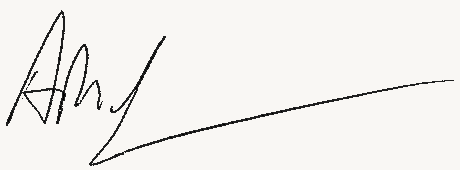 24/12/202124/12/2021Dr Adam TomisonDirector GeneralSignatureDateRule approved by the Minister for Corrective Services pursuant to section 35 of the Prisons Act 1981Rule approved by the Minister for Corrective Services pursuant to section 35 of the Prisons Act 1981Rule approved by the Minister for Corrective Services pursuant to section 35 of the Prisons Act 1981Rule approved by the Minister for Corrective Services pursuant to section 35 of the Prisons Act 1981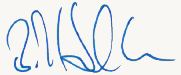 22/2/202222/2/2022Hon. Bill Johnston MLAMinister for Corrective ServicesSignatureDateVersion 1.0 approvedCurrent version1.0Current version approved22 February 2022Current version effective22 February 2022Document referenceD21939719AccommodationWithin a ventilated and well-lit cell or otherwise, with clean bedding and access to sanitation facilities.Clothing and footwearPrison issued, and in certain circumstances and subject to certain requirements in accordance with the Prisons Regulations 1982 (eg court appearances), the prisoner's own clothes.Consulate contactPrisoners identified as foreign nationals are offered contact details of the relevant consulate office and the opportunity and means to make contact.Exercise/Out of cellWeather permitting, access to open air for a minimum of three hours each day.   Food and waterProvided as per unit routine.GratuitiesRate in accordance with level of labour performed.Health careProvided with physical and mental health care that meets their essential physical and psychological needs.InformationThe following information shall be provided, when a prisoner requests:contents of the warrant or other instrument instructing the prison to hold the prisoner in custodywhere the dates are available, the prisoner’s anticipated date of discharge or the date upon which they become eligible for release on paroleinformation recorded on their gratuity account details contained in the records relating to the prisoner’s property employment information.Legal documentsAccess to legal documents relating to any matter the prisoner has currently before the courts.Mail servicesReceipt and dispatch of mail. Personal hygieneDaily access to showers and personal hygiene items.Religious and spiritual observance Access to religious and spiritual observance, provided as practicable.Socialisation Daily socialisation with other prisoners, Prison Officers and other staff. Telephone callsCalls to legal advisor regarding current and pending charges, Ombudsman’s office and one welfare call per day to approved social contacts.VisitsSubject to the requirements of the Prisons Act 1981, receipt of visitors:Remand prisoners - access to 1 contact social visit per day.Sentenced prisoners - access to 1 contact social visit per week. All prisoners - access to visits from official visitors in accordance with the Prisons Act 1981.Writing materialsPaper and pen/pencil provided to allow prisoners to write to social and official recipients.TermDefinition Commissioner’s Operating Policy and Procedure (COPP)Operational Instruments that provide instructions to staff on how the relevant legislative requirements are implemented.Delegated AuthorityAn officer authorised and delegated by the Superintendent to conduct a function or activity from this Prison Rule. This authorisation will be made in writing and recorded. PrivilegeA concession or item available to a prisoner in addition to any entitlement provided under legislation or written instrument.Senior Prison Administration teamThe Senior Prison Administration team is defined as any person or class of persons with discretionary authority to approve and remove a prisoner’s supervision level and privileges, in accordance with s 35 (3) of the Prisons Act 1981,  and may include the following staff:SuperintendentsDeputy SuperintendentsAssistant SuperintendentsPrincipal Officers.SuperintendentThe Superintendent as defined in s. 36 Prisons Act 1981 includes any reference to the position responsible for the management of a private prison under Part IIIA Prisons Act 1981. This does not extend to the OIC of the prison.Supervision LevelA supervision level is a set of privileges which varies depending on the behaviour of the prisoner. The 5 supervision levels the Department uses are earned, standard, basic and close.  Disruptive Prisoner Supervision levels form part of the prisoner behaviour management system.Total Offender Management Solution (TOMS)The computer application used by the Department of Justice for the management of prisoners in custody.Version noPrimary author(s)Description of versionDate completedEffective date0.1Operational PolicyInitial Draft25 October 2021N/A0.2Operational PolicyUpdated following consultation19 December 2021N/A1.0Operational PolicyApproved by the Minister for Corrective Services. 22 February 202222 February 2022